Об утверждении Порядка разработки, обсуждения, согласования и утверждения дизайн-проекта по благоустройству дворовой территории многоквартирного дома, расположенного на территории сельского поселения Кушнаренковский сельсовет, а также дизайн-проекта по благоустройству территории общего пользования сельского поселения Кушнаренковский сельсовет муниципального района Кушнаренковский районРеспублики БашкортостанРуководствуясь ст.ст.33, 43 Федерального закона от 06.10.2003 N 131-ФЗ  «Об общих принципах организации местного самоуправления в Российской Федерации», Правилами предоставления и распределения субсидий из федерального бюджета бюджетам субъектов Российской Федерации на поддержку государственных программ субъектов Российской Федерации и муниципальных программ формирования современной городской среды, утвержденными постановлением Правительства Российской Федерации от 10.02.2017 N 169, ст.11, 14 Закона Республики Башкортостан от 18.03.2005 № 162-з «О местном самоуправлении в Республике Башкортостан», Уставом сельского поселения Кушнаренковский сельсовет муниципального района Кушнаренковский район Республики БашкортостанПОСТАНОВЛЯЮ:	1. Утвердить прилагаемый Порядок разработки, обсуждения, согласования и утверждения дизайн-проекта по благоустройству дворовой территории многоквартирного дома, расположенного на территории сельского поселения Кушнаренковский сельсовет, а также дизайн-проекта по благоустройству территории общего пользования сельского поселения Кушнаренковский сельсовет муниципального района Кушнаренковский район Республики Башкортостан.2. Настоящее постановление разместить на официальном сайте администрации сельского поселения Кушнаренковский сельсовет муниципального района Кушнаренковский район Республики Башкортостан http://kushnaren.ru/ в информационно-телекоммуникационной сети «Интернет».3. Контроль над исполнением настоящего постановления оставляю за собой.	4. Настоящее постановление вступает в силу со дня подписания.Глава сельского поселенияКушнаренковский сельсовет                                                                          Р.Х. Саитов                                                                                           УТВЕРЖДЕНО Постановлением главы администрации сельского поселения Кушнаренковский сельсоветмуниципального района Кушнаренковский район Республики Башкортостан от  «___» ________ 2017 № _____ПОРЯДОКразработки, обсуждения, согласования и утверждения дизайн-проекта по благоустройству дворовой территории многоквартирного дома, расположенного на территории сельского поселения Кушнаренковский сельсовет, а также дизайн-проекта по благоустройству территории общего пользования сельского поселения Кушнаренковский сельсовет муниципального района Кушнаренковский район Республики Башкортостан1. Общие положения1.1. Настоящий Порядок регламентирует процедуру разработки, обсуждения и согласования заинтересованными лицами дизайн-проекта по благоустройству дворовой территории многоквартирного дома, а также дизайн-проекта по благоустройству территории общего пользования сельского поселения Кушнаренковский сельсовет, а также их утверждение в рамках реализации программы «Формирование современной городской среды» (далее – Порядок). 1.2. Под дизайн-проектом понимается графический и текстовый материал, включающий в себя визуализированное изображение дворовой территории или территории общего пользования, представленный в нескольких ракурсах, с планировочной схемой, фотофиксацией существующего положения, с описанием работ и мероприятий, предлагаемых к выполнению (далее – дизайн проект).Содержание дизайн-проекта зависит от вида и состава планируемых к благоустройству работ. Это может быть как проектная, сметная документация, так и упрощенный вариант в виде изображения дворовой территории или территории общего пользования с описанием работ и мероприятий, предлагаемых к выполнению.1.3. К заинтересованным лицам относятся: собственники помещений в многоквартирных домах, собственники иных зданий и сооружений, расположенных в границах дворовой территории и (или) территории общего пользования, подлежащей благоустройству (далее – заинтересованные лица).2. Разработка дизайн-проектов2.1. Разработка дизайн-проекта в отношении дворовых территорий многоквартирных домов, расположенных на территории сельского поселения Кушнаренковский сельсовет и территорий общего пользования, осуществляется в соответствии с Правилами благоустройства сельского поселения Кушнаренковский сельсовет, требованиями Градостроительного кодекса Российской Федерации, а также действующими строительными, санитарными и иными нормами и правилами.	2.2. Разработка дизайн-проекта в отношении дворовых территорий многоквартирных домов, расположенных на территории сельского поселения Кушнаренковский сельсовет осуществляется лицами, подавшими заявки в течение пяти дней со дня утверждения общественной комиссией протокола оценки (ранжирования) заявок заинтересованных лиц на включение в адресный перечень дворовых территорий проекта.Разработка дизайн-проекта в отношении территорий общего пользования сельского поселения Кушнаренковский сельсовет осуществляется организатором отбора – администрацией сельского поселения Кушнаренковский сельсовет муниципального района Кушнаренковский район Республики Башкортостан, (далее по тексту - Организатор отбора) в течение пяти дней со дня утверждения общественной комиссией протокола оценки (ранжирования) заявок заинтересованных лиц на включение в адресный перечень территорий общего пользования сельского поселения Кушнаренковский сельсовет.	2.3. Разработка дизайн-проекта по благоустройству дворовой территории многоквартирного дома осуществляется с учетом минимальных или дополнительных перечней работ по благоустройству дворовой территории и утвержденных протоколом общего собрания собственников помещений в многоквартирном доме, в отношении которой разрабатывается дизайн-проект благоустройства.3. Обсуждение, согласование и утверждение дизайн-проекта	3.1. В целях обсуждения, согласования и утверждения дизайн-проекта благоустройства дворовой территории многоквартирного дома, Организатор отбора уведомляет уполномоченное лицо, которое вправе действовать в интересах всех собственников помещений в многоквартирном доме, придомовая территория которого включена в адресный перечень дворовых территорий проекта программы (далее – уполномоченное лицо), о готовности дизайн-проекта в течение 3 рабочих дней со дня изготовления дизайн-проекта. 	3.2. Уполномоченное лицо обеспечивает обсуждение, согласование дизайн-проекта благоустройства дворовой территории многоквартирного дома, для дальнейшего его утверждения в срок, не превышающий 3 рабочих дня.	3.3. Утверждение дизайн-проекта благоустройства дворовой территории многоквартирного дома осуществляется Общественной комиссией  в течение двух рабочих дней.	3.4. Обсуждение, согласование и утверждение дизайн-проекта благоустройства территории общего пользования, включенной в адресный перечень территорий общего пользования сельского поселения Кушнаренковский сельсовет осуществляется Общественной комиссией. 	3.5. Дизайн-проект благоустройства дворовой территории многоквартирного дома утверждается в двух экземплярах, в том числе один экземпляр хранится у уполномоченного лица. 	3.6. Дизайн-проект благоустройства территории общего пользования утверждается в одном экземпляре и хранится в администрации сельского поселения Кушнаренковский сельсовет муниципального района Кушнаренковский район Республики Башкортостан. Управляющий делами                               З.А.ФазлыеваБашkортостан  РеспубликаҺыКушнаренко районы муниципаль районынынКушнаренко ауыл советы ауыл билӘмӘҺе хакимиӘте452230, Кушнаренко ауылы, Островский урамы, 23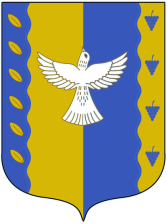 Республика  БашкортостанАдминистрация сельского поселения кушнаренковский сельсовет муниципального районаКушнаренковский район 452230, село Кушнаренково, ул. Островского, 23KАРАРKАРАРKАРАРKАРАРKАРАРKАРАРПОСТАНОВЛЕНИЕПОСТАНОВЛЕНИЕПОСТАНОВЛЕНИЕПОСТАНОВЛЕНИЕПОСТАНОВЛЕНИЕПОСТАНОВЛЕНИЕ 15август 2017  й.№8-45 15  августа  2017 г.